OUR SMALL TOWNHELLO FRIENDS,WE LIVE IN CORNATE D’ADDA, A SMALL TOWNBETWEEN MILAN AND BERGAMO.IN CORNATE D’ ADDA THERE IS A CHURCH, A GYM, AA PARK. THERE ARE SOME SMALL SHOPS ANDSUPERMARKETS.NEAR CORNATE D’ ADDA THERE IS THE ADDA RIVERAND AN OLD POWER PLANT.ALSO WE HAVE A LEONARDO DA VINCI MUSEUM ANDHIS OLD FERRY.BYE-BYEBY 3rd GRADE GROUP A!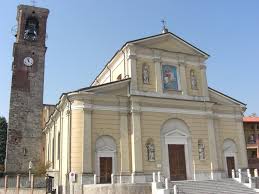 